							          Принят на заседании 							          Общественного Совета. 						   ПЛАН                                      работы Общественного Совета при РСТ Забайкальского края     на 2016 – 2017 год. 	Повестки ежеквартальных заседаний на 1, 3, 4 кварталы 2017 г. будут сформированы на основании внесенных предложений членами Совета,     на основании обращений в Совет, в увязке с планом деятельности РСТ Забайкальского края. Вопросы для включения в план ежеквартальных заседаний направляются председателю совета или секретарю совета. Окончательное утверждение вопросов повесток ежеквартальных заседаний Совета на 1,3,4 кварталы 2017 года будет сформированы на основании предложение членов Совета.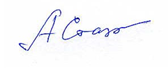            Председатель Общественного Совета                                                     А.В. Старостин.                            Протокол №2                Заседания Общественного Совета                при РСТ Забайкальского края                от 19   октября   2016 г.№ п/п№ п/пМероприятияСрокипроведенияОтветственныеисполнителиУчастие в общем процессе регулирования тарифов  в РСТ .Участие в общем процессе регулирования тарифов  в РСТ .Участие в общем процессе регулирования тарифов  в РСТ .Участие в общем процессе регулирования тарифов  в РСТ .Участие в общем процессе регулирования тарифов  в РСТ .1.     Участие в публичных и общественных мероприятиях проводимых с участием РСТ Забайкальского края по  вопросам обсуждения, согласования и утверждения тарифных решений, оценки их влияния, в том числе в мероприятиях проводимых органами власти. Участие в публичных и общественных мероприятиях проводимых с участием РСТ Забайкальского края по  вопросам обсуждения, согласования и утверждения тарифных решений, оценки их влияния, в том числе в мероприятиях проводимых органами власти. в течение 2016-2017 г. Члены Общественного Совета при РСТ Забайкальского края. 2.     Участие в  предварительном рассмотрении материалов заявителей до окончательного  принятия тарифных решений.  (По согласованному с РСТ перечню и графику).Участие в  предварительном рассмотрении материалов заявителей до окончательного  принятия тарифных решений.  (По согласованному с РСТ перечню и графику).в течение 2016-2017 г.Члены Общественного Совета при РСТ Забайкальского края. 3.     Участие в заседаниях Правления РСТ при установлении тарифных решений. (По согласованию, в соответствии с планом работы РСТ).Участие в заседаниях Правления РСТ при установлении тарифных решений. (По согласованию, в соответствии с планом работы РСТ).в течение 2016-2017 г.Члены Общественного Совета при РСТ Забайкальского края. Информационное обеспечение Информационное обеспечение Информационное обеспечение Информационное обеспечение Информационное обеспечение 4.     Освещение информации о деятельности Общественного совета на сайте РСТ Забайкальского края, в СМИ. Освещение информации о деятельности Общественного совета на сайте РСТ Забайкальского края, в СМИ. постоянноЧлены Общественного Совета. Организационные мероприятияОрганизационные мероприятияОрганизационные мероприятияОрганизационные мероприятияОрганизационные мероприятия5.     Проведение заседаний Общественного Совета. Перед проведением заседания Совета предварительно согласуются вопросы, материалы и ответственные исполнители       (докладчики), приглашенные, для проведения заседания. Проведение заседаний Общественного Совета. Перед проведением заседания Совета предварительно согласуются вопросы, материалы и ответственные исполнители       (докладчики), приглашенные, для проведения заседания. не реже1 разав кварталПредседатель Совета, Секретарь Общественного Совета (подготовка заседания). Члены Совета (участие в заседании).6.     Рассмотрение обращений в Общественный совет при РСТ, принятие решений.  Рассмотрение обращений в Общественный совет при РСТ, принятие решений.  в течение 2016-2017 г.Председатель  Общественного Совета, члены совета.7.Организация и проведение совместных встреч, консультаций и переговоров по вопросам регулирования РСТ представляющим взаимный интерес сторон, в том числе по фактам обращения в Общественный совет и непосредственно в РСТ. Организация и проведение совместных встреч, консультаций и переговоров по вопросам регулирования РСТ представляющим взаимный интерес сторон, в том числе по фактам обращения в Общественный совет и непосредственно в РСТ. В случае необходимостиЧлены Общественного Совета, Представители заинтересованных во встрече сторон8. Участие в осуществлении независимой экспертизы в случае ее назначения и проведения по материалам тарифного регулирования. (По согласованию )Участие в осуществлении независимой экспертизы в случае ее назначения и проведения по материалам тарифного регулирования. (По согласованию )В случае необходимостиЧлены Общественного Совета, эксперты9. Осуществление общественной экспертизы проектов нормативных правовых актов. Осуществление общественной экспертизы проектов нормативных правовых актов. В случае необходимостиЧлены Общественного Совета10. Проведение анализа обращений  в адрес РСТ Забайкальского края.  Проведение анализа обращений  в адрес РСТ Забайкальского края.  1 раз в полугодиеЧлены Общественного Совета11.Подготовка  обращений в органы исполнительной власти, надзорные органы, организации и учреждения, общественные структуры по рассматриваемым вопросам и материалам  Общественного совета.Подготовка  обращений в органы исполнительной власти, надзорные органы, организации и учреждения, общественные структуры по рассматриваемым вопросам и материалам  Общественного совета.В случае необходимостиПредседатель Общественного Совета, по решению Совета.12.Взаимодействие с Общественными советами профильных органов исполнительной власти для координации вопросов. (Общественные советы Минтерразвития, Минэкономразвития, Жилищной инспекции, УФАС, Прокуратуры, Ростехнадзора)Взаимодействие с Общественными советами профильных органов исполнительной власти для координации вопросов. (Общественные советы Минтерразвития, Минэкономразвития, Жилищной инспекции, УФАС, Прокуратуры, Ростехнадзора)ПостоянноЧлены Общественного СоветаВопросы для заслушивания на заседаниях 2016 г.Вопросы для заслушивания на заседаниях 2016 г.Вопросы для заслушивания на заседаниях 2016 г.Вопросы для заслушивания на заседаниях 2016 г.Вопросы для заслушивания на заседаниях 2016 г.13. 1.Экономическая обоснованность и последствия повышения тарифов на тепловую энергию на 35% с 01.07.2016 г. на примере одного из потребителей тепловой энергии юр. Лица, ИП в г. Чите расположенном в МКД и в отдельно стоящем здании.2. Информация о принятых мерах со стороны РСТ и Правительства края по снижению тарифов на электроэнергию для различных групп потребителей.3. Информация о особенностях с формированием  тарифов на электроэнергию и коммунальные услуги на территории ТОР г. Краснокаменска.4. Анализ вопроса по установлению тарифов (нормативов) на ТКО (твердые коммунальные отходы) в Забайкалье с 2017 г. Наличие необходимых обосновывающих факторов по этому вопросу в том числе: утвержденных необходимых  Программ, выбор регионального оператора, другие аспекты в соответствии с действующей нормативной базой. 5. Информация о текущих вопросах   лицензирования розничной продажи алкогольной продукции. (Запуск  и работа ЕГАИС, практика обращения в РСТ по вопросам лицензирования..)1.Экономическая обоснованность и последствия повышения тарифов на тепловую энергию на 35% с 01.07.2016 г. на примере одного из потребителей тепловой энергии юр. Лица, ИП в г. Чите расположенном в МКД и в отдельно стоящем здании.2. Информация о принятых мерах со стороны РСТ и Правительства края по снижению тарифов на электроэнергию для различных групп потребителей.3. Информация о особенностях с формированием  тарифов на электроэнергию и коммунальные услуги на территории ТОР г. Краснокаменска.4. Анализ вопроса по установлению тарифов (нормативов) на ТКО (твердые коммунальные отходы) в Забайкалье с 2017 г. Наличие необходимых обосновывающих факторов по этому вопросу в том числе: утвержденных необходимых  Программ, выбор регионального оператора, другие аспекты в соответствии с действующей нормативной базой. 5. Информация о текущих вопросах   лицензирования розничной продажи алкогольной продукции. (Запуск  и работа ЕГАИС, практика обращения в РСТ по вопросам лицензирования..)4 квартал2016 года(ноябрь-декабрь)Члены Общественного Совета;Ответственные исполнители РСТ Забайкальского края.                                        Вопросы для заслушивания на заседании в 2 кв. 2017 г.                                      Вопросы для заслушивания на заседании в 2 кв. 2017 г.                                      Вопросы для заслушивания на заседании в 2 кв. 2017 г.                                      Вопросы для заслушивания на заседании в 2 кв. 2017 г.                                      Вопросы для заслушивания на заседании в 2 кв. 2017 г.14.  1. Итоги деятельности основных регулируемых РСТ компаний за 2016 г. (по согласованному списку) в части оценки соблюдения ими установленных тарифных решений по элементам затрат, оценка их финансового результата деятельности.2. Оценка  использования регулируемыми компаниями инвестиционных источников, включенных в тарифы, при реализации инвестиционных программ как в объемном так и в целевом выражении за 2016 год. (По уточнённому перечню компаний)3. Динамика изменения тарифов и цен в целом и основных составляющих  на электроэнергию, тепловую энергию, услуги водоснабжения и водоотведения, услуг ТБО, транспорта в сравнении 2014-2016 годы.4. Дополнительно внесённые вопросы в случае необходимости и предложений членов   совета и обращений в Общественный Совет.5. Об итогах мониторинга обращений в РСТ за 2016 г.6. Утверждение плана работы Общественного Совета на 2017 г. 1. Итоги деятельности основных регулируемых РСТ компаний за 2016 г. (по согласованному списку) в части оценки соблюдения ими установленных тарифных решений по элементам затрат, оценка их финансового результата деятельности.2. Оценка  использования регулируемыми компаниями инвестиционных источников, включенных в тарифы, при реализации инвестиционных программ как в объемном так и в целевом выражении за 2016 год. (По уточнённому перечню компаний)3. Динамика изменения тарифов и цен в целом и основных составляющих  на электроэнергию, тепловую энергию, услуги водоснабжения и водоотведения, услуг ТБО, транспорта в сравнении 2014-2016 годы.4. Дополнительно внесённые вопросы в случае необходимости и предложений членов   совета и обращений в Общественный Совет.5. Об итогах мониторинга обращений в РСТ за 2016 г.6. Утверждение плана работы Общественного Совета на 2017 г.2 квартал2017 года( апрель)Члены Общественного Совета, Ответственные исполнители РСТ Забайкальского края.  